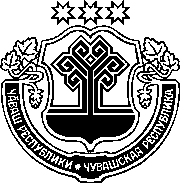 ЗАКОНЧУВАШСКОЙ РЕСПУБЛИКИО внесении измененийв Закон Чувашской Республики"О представлении гражданами, претендующими на замещение муниципальной должности, должности главы местной администрации по контракту, и лицами, замещающими указанные должности, сведений о доходах, расходах, об имуществе и обязательствах имущественного характера, проверке достоверности и полноты указанных сведенийИ ПРИНЯТИИ решения о применении мер ответственности за представление недостоверных или неполных таких сведений"ПринятГосударственным СоветомЧувашской Республики11 июня 2020 годаСтатья 1Внести в Закон Чувашской Республики от 29 августа 2017 года № 46 
"О представлении гражданами, претендующими на замещение муниципальной должности, должности главы местной администрации по контракту, и лицами, замещающими указанные должности, сведений о доходах, расходах, об имуществе и обязательствах имущественного характера, проверке достоверности и полноты указанных сведений и принятии решения 
о применении мер ответственности за представление недостоверных или неполных таких сведений" (Собрание законодательства Чувашской Республики, 2017, № 9; газета "Республика", 2019, 5 июня, 27 ноября) следующие изменения:1) наименование изложить в следующей редакции:"ОБ ОТДЕЛЬНЫХ ВОПРОСАХ РЕАЛИЗАЦИИ ЗАКОНОДАТЕЛЬСТВА В СФЕРЕ ПРОТИВОДЕЙСТВИЯ КОРРУПЦИИ ГРАЖДАНАМИ, ПРЕТЕНДУЮЩИМИ НА ЗАМЕЩЕНИЕ МУНИЦИПАЛЬНОЙ ДОЛЖНОСТИ, ДОЛЖНОСТИ ГЛАВЫ МЕСТНОЙ АДМИНИСТРАЦИИ ПО КОНТРАКТУ, И ЛИЦАМИ, ЗАМЕЩАЮЩИМИ УКАЗАННЫЕ ДОЛЖНОСТИ";2) статью 1 изложить в следующей редакции:"Статья 1Настоящий Закон устанавливает:порядок представления гражданами, претендующими на замещение муниципальной должности, должности главы местной администрации по контракту, и лицами, замещающими указанные должности, сведений о своих доходах, расходах, об имуществе и обязательствах имущественного характера, а также сведений о доходах, расходах, об имуществе и обязательствах имущественного характера своих супруг (супругов) и несовершеннолетних детей (далее также – сведения о доходах, расходах, об имуществе и обязательствах имущественного характера);порядок проверки достоверности и полноты сведений о доходах, расходах, об имуществе и обязательствах имущественного характера;порядок принятия решения о применении к депутату, члену выборного органа местного самоуправления, выборному должностному лицу местного самоуправления мер ответственности, указанных в части 5.41 статьи 35 Закона Чувашской Республики от 18 октября 2004 года № 19 "Об организации местного самоуправления в Чувашской Республике" (далее – меры ответственности), за представление недостоверных или неполных сведений о доходах, расходах, об имуществе и обязательствах имущественного характера; порядок предварительного уведомления Главы Чувашской Республики лицами, замещающими муниципальные должности и осуществляющими свои полномочия на постоянной основе, если федеральными законами не установлено иное, о намерении участвовать на безвозмездной 
основе в управлении некоммерческими организациями.";3) часть 1 статьи 2 дополнить словами ", заполненной с использованием специального программного обеспечения "Справки БК", размещенного на официальном сайте Президента Российской Федерации, ссылка на который также размещается на официальном сайте федеральной государственной информационной системы в области государственной службы 
в информационно-телекоммуникационной сети "Интернет";4) дополнить статьей 71 следующего содержания:"Статья 711. Лица, замещающие муниципальную должность и осуществляющие свои полномочия на постоянной основе, если федеральными законами не установлено иное, вправе участвовать на безвозмездной основе в управлении некоммерческими организациями (кроме участия в управлении политической партией, органом профессионального союза, в том числе выборным органом первичной профсоюзной организации, созданной в органе местного самоуправления, аппарате избирательной комиссии муниципального образования, участия в съезде (конференции) или общем собрании иной общественной организации, жилищного, жилищно-строительного, гаражного кооперативов, товарищества собственников недвижимости) (далее – некоммерческая организация) с предварительным уведомлением Главы Чувашской Республики.2. До начала участия на безвозмездной основе в управлении некоммерческой организацией лицо, замещающее муниципальную должность и осуществляющее свои полномочия на постоянной основе, составляет на имя Главы Чувашской Республики уведомление о намерении участвовать на безвозмездной основе в управлении некоммерческой организацией в письменном виде по форме, утвержденной указом Главы Чувашской Республики 
(далее – уведомление), и представляет его в уполномоченный орган.3. Лица, участвующие на безвозмездной основе в управлении некоммерческой организацией на день назначения или избрания на муниципальную должность, предусматривающую осуществление полномочий на постоянной основе, представляют в уполномоченный орган уведомление не позднее следующего рабочего дня после дня назначения, избрания на данную муниципальную должность.4. Уполномоченный орган регистрирует уведомление в журнале регистрации уведомлений лиц, замещающих муниципальные должности и осуществляющих свои полномочия на постоянной основе, о намерении участвовать на безвозмездной основе в управлении некоммерческой организацией 
в день его поступления.5. Форма журнала регистрации уведомлений лиц, замещающих муниципальные должности и осуществляющих свои полномочия на постоянной основе, о намерении участвовать на безвозмездной основе в управлении некоммерческой организацией утверждается указом Главы Чувашской Республики.6. Уведомление представляется уполномоченным органом Главе Чувашской Республики не позднее трех рабочих дней со дня регистрации уведомления.7. В течение одного рабочего дня со дня ознакомления Главы Чувашской Республики с уведомлением уполномоченный орган направляет данное уведомление в орган местного самоуправления для приобщения к личному делу лица, замещающего муниципальную должность и осуществляющего свои полномочия на постоянной основе.8. Лицо, замещающее муниципальную должность и осуществляющее свои полномочия на постоянной основе, участвующее в управлении некоммерческой организацией, не позднее десяти календарных дней со дня изменения наименования, местонахождения и адреса некоммерческой организации, реорганизации некоммерческой организации, изменения единоличного 
исполнительного органа или коллегиального органа, в качестве которого или в качестве члена которого данное лицо участвует на безвозмездной основе 
в управлении некоммерческой организацией, изменения наименования соответствующего органа или его полномочий уведомляет об этом Главу Чувашской Республики.".Статья 21. Настоящий Закон вступает в силу по истечении десяти дней после дня его официального опубликования, за исключением пункта 3 статьи 1 настоящего Закона.2. Пункт 3 статьи 1 настоящего Закона вступает в силу с 1 июля 2020 года.г. Чебоксары11 июня 2020 года№ 51Временно исполняющийобязанности ГлавыЧувашской РеспубликиО. Николаев